Publicado en   el 11/08/2014 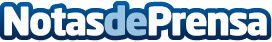 Comienzan las Jornadas sobre Arte Flamenco de PamplonaDatos de contacto:Nota de prensa publicada en: https://www.notasdeprensa.es/comienzan-las-jornadas-sobre-arte-flamenco-de Categorias: Música http://www.notasdeprensa.es